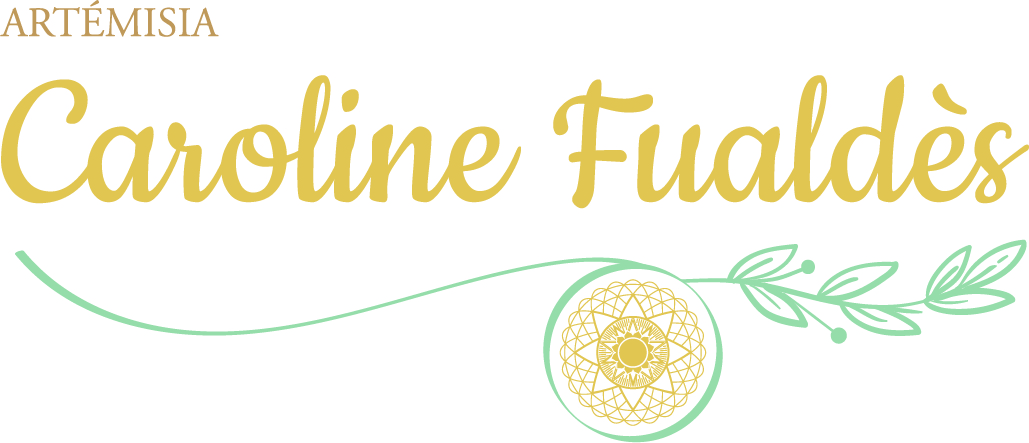 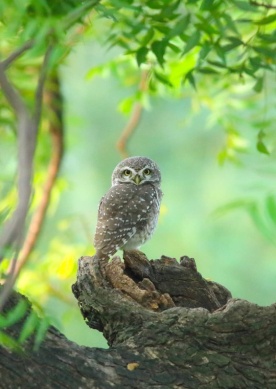 06 20 86 71 01caroline.fua@gmail.comwww.carolinefualdes.fr              FORMATION ARTÉMISIA - Se révéler naturellement -PROGRAMME FORMATION HOLISTIQUE EN BIEN-ÊTRE et SANTÉ NATURELLESESSION janvier 2023     Cette formation est animée par Caroline Fualdès, naturopathe, sophrologue, médium et énergéticienne. Caroline accompagne des personnes sur leurs parcours de vie depuis 2018 : soins énergétiques, guidance intuitive, naturopathie, sophrologie… Elle s’est formée à différentes techniques et se situe toujours dans une approche holistique. Elle consulte à Rodez et à distance. Elle donne des conférences et des formations régulièrement. SON PARCOURS : Caroline Fualdès a exercé la profession d’assistante sociale pendant plus de 20 ans avant d’être terrassée par une succession de maladies : hernie discale, endométriose, fibromyalgie….ou encore électro-hypersensibilité aux ondes électromagnétiques. Ces épreuves l’ont conduite vers les médecines douces et lui ont permis de développer des facultés de guérisseuse et de médium. Caroline Fualdès a été la témoin de fréquents phénomènes paranormaux qui ont révélé sa médiumnité .Afin de professionnaliser ses connaissances elle a réalisé différentes formations (sophrologie, naturopathie, plantes médicinales, énergétique, géobiologie…) Il lui tient à cœur aujourd’hui de partager ses expériences et ses enseignements dans un souci d’autonomisation des stagiaires et de les accompagner afin de révéler leur potentiel et de trouver leur solution afin de se révéler naturellement. En savoir plus sur son parcours sur www.carolinefualdes.frDESCRIPTIF : Formation répartie en 9 modules de deux jours, à partir du dimanche 8 janvier 2023 à raison d’un dimanche et d’un lundi par mois, environ.(dates précises ci-dessous)  La santé sera appréhendée sur tous les plans : physique, énergétique, psycho-émotionnel, spirituel sans oublier la dimension environnementale. Différentes approches et méthodes seront proposées : magnétisme, radiesthésie, harmonisation énergétique de l’habitat, géobiologie, médiumnité, éveil spirituel, communication avec le monde invisible, géobiologie, sylvothérapie, la connaissance des champs électromagnétiques, naturopathie, nutrition hypotoxique, plantes médicinales, aromathérapie olfactive, lithothérapie, méditation, relaxation, sophrologie…OBJECTIFS :Cette formation vous permettra de prendre conscience de votre potentiel et de vos facultés subtiles et de mesurer l’importance de vivre en harmonie dans un environnement naturel et sain.Comprendre comment renforcer sa santé par une approche holistique en santé naturelleDécouvrir les clés de la guérisonDévelopper son potentiel naturelRévéler son pouvoir intérieur Laisser immerger ses facultés subtiles, sa médiumnité, son clair ressenti,  son intuitionSe connaitre, s’accepter tel que l’on estApprendre à se protéger des énergies négatives et des liens toxiquesVivre en harmonie dans un environnement sain et naturelDécouvrir comment communiquer avec le monde invisibleEveiller sa spiritualitéDécouvrir les bienfaits de la natureApprendre à réaliser des thérapies énergétiques sur soi ou les autres  Et bien sûr, DEVENIR THÉRAPEUTE HOLLISTIQUE !THEMES ABORDÉSLe magnétisme, le corps éthérique, la radiesthésie, les chakras, le clair ressenti, l’intuition le pouvoir des pensées, le ho’oponopono, la loi d’attractionLa géobiologie, l’harmonisation énergétique de l’Habitat, la sylvothérapieLa communication avec le monde invisible, l’éveil à la spiritualité,la médiumnité, la guidance angéliqueLes protections contre les champs électromagnétiques, les énergies négativesLes relations karmiques, âmes sœurs, flammes jumelles, les relations toxiques, les pervers narcissiques.La nutrition hypotoxique,  les compléments alimentaires naturels majeurs, la nutrithérapieLes bienfaits de la nature, le earthing, les plantes médicinales, l’aromathérapie olfactiveLes thérapies énergétiques  Les techniques complémentaires :  aromathérapie olfactive, lithothérapieLa sophrologie, la méditation, la relaxationLa relation d’aide, l’écoute, la déontologieLA PEDAGOGIE :Alternance théorie et pratiquePratique régulière de la méditation, méditations guidées intégrées au thème proposéImplication des stagiaires demandée, travail personnel et entrainement nécessaireVisionnage de documentairesDemi-journées en immersion dans la nature ou lieux à haut taux vibratoireDiversification des supports pédagogiquesPour permettre l’appropriation du contenu de la formation une prise de note personnelle est encouragée. Des documents reprenant des points importants seront remis en complément.POINTS FORTS :Une approche globale en santé naturelleUne formation riche et intenseDes déplacements sont prévus dans la nature ou dans des hauts lieux vibratoires selon les thèmes et la méteo !Nombreux travaux pratiquesStage animé par une médium avec partage de ses expériences en médiumnité Un groupe restreint entre 5 et 10 personnes maxiUn certificat de participation à la formation sera remisPOUR QUI :Des personnes souhaitant se développer personnellement cherchant à développer leurs connaissances en naturopathie, énergétique et médiumnité.Des thérapeutes ou futur thérapeutesDes personnes souhaitant retrouver la santé et trouver des pistes vers la guérison. LIEU :ZA Naujac,12450 LA PRIMAUBEEspace au calme, salle chaleureuse.Possibilité de prendre et réchauffer ses repas sur place. Commerces à proximité. Possibilité de commander des repas à un traiteur sur réservation.DATES : Les DIMANCHES et LUNDIS 8 et 9 janvier, 22 et 23 janvier, 5 et 6 février, 12 et 13 mars, 2 et 3 avril, 17 et 18 avril, 14 et 15 mai, 4 et 5 juin et 2 et 3 juillet 2023.HORAIRES: 9h30-12h3013h30-17h Prévoir d’arriver 15 minutes avant, afin de respecter les horaires de début de stage.TARIFS :1625 euros les 9 stages. Facilités de paiement possible (voir fiche d’inscription)S’INSCRIRE :Un entretien préalable à toute inscription sera réalisé avec la formatrice Caroline Fualdès afin de vérifier que la formation correspond bien à vos attentes et afin d’échanger sur vos motivations et votre projet.PROGRAMME DÉTAILLÉMODULE 1: MAGNÉTISMEREVEILLER SON  MAGNETISMEApprendre à ressentir les énergies sur soi, les autresActiver son  magnétisme                                                     Ressentir le corps étherique, les chakrasAppréhender notre référent,  biochamps ou champs vital. Se magnétiser, magnétiser l’eau, magnétiser les autresMise en place d’un protocole, aspect déontologique et protectionsRessentir l’énergie des objets (possibilité d’apporter de petits objets personnels : pierres, bijoux…)Les corps subtils, l’aura, le corps étheriqueLes 7 principaux chakras, leurs fonctions.Les canaux de perceptions extrasensoriellesLa radiesthésie Le pendule : A quoi ça sert ? Historique, les différents pendules, les différentes applications dans la vie quotidienne. Comment le manier ? Comment poser les questions ? La convention mentale.Utiliser et  créer de cadrans de radiesthésieLes autres objets de radiesthésieLe taux vibratoireLe pendule intérieurMODULE 2 : ENERGIESRESSENTIR LES ENERGIESInitiation à la Géobiologie,  sylvothérapie, développer son clair ressenti, ressentir les énergies de l’environnement, de la nature. Ressentir les énergies des arbres, des végétaux, minéraux et d’un dolmen.Apprendre à communiquer avec les arbres, comment aller à leurs rencontres et  bénéficier de leurs bienfaits.Ressentir la présence des êtres invisibles de la nature. Retrouver le chemin de la guérison à travers cette connexion à la nature. Notions de « earthing » et «  grounding ».Sortie prévue. Bain de forêt et dolmen.MODULE 3 : POTENTIELREVELER SON POTENTIELDévelopper son intuition pour oser être soi. Combattre les peurs, les croyances erronées. La loi d’attraction, le pouvoir de l’esprit dans la guérison. Les pensées créatrices, le ho’oponopono. L’intuition, d’où vient-elle ? Comment la développer ?Pourquoi est ce important d’être soi même et de rechercher l’alignement valeurs / Paroles / actes. Comment se reconnecter à soi mêmePrendre conscience que nous sommes les créateurs de notre vie.Les applications de la loi d’attraction : comment optimiser les demandes à l’univers ?LE HO’OPONOPONO : technique de développement personnel Le pouvoir du mental dans la guérison. La puissance des prières.Les 10 clés pour retrouver le chemin de la guérisonTravaux pratiques pour matérialiser nos souhaits, nos objectifs.MODULE 4 : PROTECTIONSE PROTÉGER DES ENERGIES NÉGATIVESChamps électromagnétiques, électrohypersensibilité, intolérance aux ondes. La chimico sensibilité. L’impact sur la santé des pollutions environnementales. Les différentes façons de limiter son exposition.Se protéger plus largement de toutes les énergies négatives, les rituels de protections. L’Impact des champs électromagnétiques (CEM) sur la santéPrésentation de l’électro- hypersensibilité (EHS) et la chimico sensibilité (MCS). Les intolérances aux ondes, les différents symptômes. Les différents diagnostics possibles. Les solutions naturelles pour retrouver le chemin de la guérison.Les solutions pour limiter notre exposition aux CEM. Démonstration d’un diagnostic de la pollution électromagnétique avec des appareils de détection des ondes professionnels.Les différentes ondes électromagnétiques : basses fréquences et hautes fréquences. Identifier les sources de rayonnements avec des appareils de mesure, se mettre à distance en particulier pour les zones de repos. Limiter le rayonnement des appareils. La mise à la terre. Aspect théorique et Mise en pratique dans le lieu de formation. Remise d’un livret récapitulatif.PROTECTION ENERGETIQUE des PERSONNES et DES LIEUX Comment se protéger des mauvaises énergies émanant des personnes, des lieux, des entités. Apprendre à composer son propre rituel à partir de pierres de protections, prières, visualisations, huiles essentielles, sel, sauge blanche…..NETOYAGE ENERGETIQUE DE L’HABITATApprendre à protéger et nettoyer un lieu. Pratiquer des techniques d’harmonisation énergétique de l’habitatMODULE 5 : NUTRITIONSE NOURRIR NATURELLEMENTLa nutrition hypothoxique.Le Regime Seignalet, le gluten et les intolérances alimentaires. L’équilibre acido-basique. Les Plantes médicinales et le système digestif. Notion de nutrithérapie. Des compléments alimentaires naturels. L’aromathérapie olfactive. LA NUTRITION, notre première médecineIntroduction à la naturopathieL’alimentation et l’impact sur la santéLa regime paleobiotiqueL’eau, autres conseils nutritionPrendre conscience de l’impact de l’alimentation sur notre santé. Prévenir les cancers, maladies auto immunes, fatigue….Micro nutrition et compléments alimentaires naturelsZoom sur des compléments alimentaires majeurs Les bienfaits des plantes médicinalesPhythothérapie et digestion. Exemples d’utilisations et leurs bienfaits. Elaboration et dégustation d’une infusion maison aux propriétés médicinales.Aromathérapie olfactive Les huiles essentielles et leurs propriétés énergétiques et vibratoires utilisées en olfaction pour nous accompagner au niveau psycho émotionnel et spirituel. Atelier pratique pour découvrir le lien entre les huiles essentielles et la gestion de nos émotions / souvenirsMODULE 6 : RELAXATION SE RECONNECTER A SON CORPSMéditations guidées et initiation, relaxation, sophrologie.  Gestion du stress LA MEDITATIONPourquoi méditer ? Comment méditer ? Initiation à la méditation. Méditations guidées.Définition du stress. Identifier les différentes sources du stress. Comment le gérer.DECOUVERTE DE LA SOPHROLOGIERetrouver la sérénité Pratique de la SOPHROLOGIE pour installer le calmeDe nombreuses solutions pour retrouver la sérénité en agissant sur tous les plans : Mettre en place sa propre routine SÉRÉNITÉ LITHOTHERAPIE : Les minéraux nous accompagnent dans la gestion de nos émotions et pour notre développement personnel. Comment choisir les cristaux ? Comment les entretenir ? Pourquoi et comment les utiliser ? Les minéraux et leurs bienfaits au niveau psycho émotionnel.MODULE 7 : LIBERATION RENFORCER SON AUTONOMIELes relations toxiques, les pervers narcissiques. Les relations karmiques. Le rôle des âmes sœurs et des flammes jumelles dans notre chemin d’élévation spirituelle. Des clés pour comprendre son incarnation et évoluer sur son chemin de vieL’éveil et  la guérison spirituelle. L’amour inconditionnel, les vertus à expérimenter, les blessures émotionnelles, les missions de vie, les contrats d’âmes, les accords toltèques… Comment devenir la meilleure version de soi même.Identifier les relations toxiques et les pervers narcissiques. Qu’est ce que l’emprise ? Comment la reconnaitre à travers nos ressentis. Comment les identifier ? Comment couper ses relations toxiques, se libérer, se protéger. Comment se reconstruire après une relation toxique…. mais aussi comprendre les cadeaux cachés dans ces relations pour nous libérer et retrouver notre autonomie, notre libre arbitre.. Les flammes jumelles / Les âmes sœursQuel est le rôle de ces relations karmiques ? Comment les reconnaitre, les différencier…Quel est le rôle de l’amour dans nos vies et notre évolution.Poursuite des exercices pratiques pour activer les facultés subtiles MODULE 8 : SPIRITUALITÉS’EVEILLER A LA SPIRITUALITELe dialogue intérieur, les anges gardiens, nos guides. Activer la guidance divine. Guérir avec le monde spirituel. Et si la mort n’existait pas ?La vie après la mort. Questionnement et documentaire support à la réflexion.Les expériences de morts imminentes. Les sorties de corps.La conscience est elle situé en dehors de notre enveloppe corporelle ? Partage d’expérience d’une médium.Les esprits. Les différents défunts.  Leurs manifestations. La communication avec eux.Le rôle des médiums, les différents canaux de perceptions extra sensorielles Sortie dans un lien sacré à proximité de RodezLa guidance divine, le dialogue intérieur Les guides spirituels, les anges gardiensGuérir avec le monde spirituelExercices pratiquesMODULE 9 : ENERGETIQUE PRATIQUER DES THERAPIES ENERGETIQUES Réaliser un bilan puis une harmonisation à l’aide de différentes techniques et facultés présentées pendant toute la formation. Autres techniques d’harmonisation et thérapies énergétiques. Extraire les énergies usagées et activation des chakras, réparation du corps éthérique.Mise en place d’un protocole de soins. Bilan de formation Evaluation des connaissances.Remise des certificats de formation.UNE JOURNÉE SUPPLEMENTAIRE EST PROGRAMMÉE le lundi 12 juin 2023, pour les thérapeutes afin d’aborder des notions indispensables à une démarche professionnelle : Savoir évaluer les besoins, l’ecoute, le non jugement, l’accompagnement, l’ethique, la déontologie…Ce programme est susceptible de subir de légères modifications.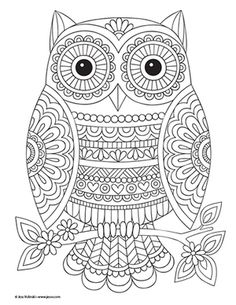 FICHE D’INSCRIPTIONMODALITÉS de PAIEMENT : cocher la case correspondant à votre règlement : Merci de donner tous les chèques à l’inscription. Chèques A l’ordre de Caroline FualdèsUn chèque d’acompte de 185 euros est demandé pour réserver votre place.DOSSIER D’INSCRIPTION COMPLET A RENVOYER AVANT Le 15 décembre 2022 A caroline Fualdès ARTÉMISIA, Bezonnes, 12340 RODELLEToute formation débutée est due en totalité. Aucun remboursement ne sera réalisé sauf « cas de force majeure » dûment justifié par un certificat médical. Je soussigné (e)                                     certifie avoir pris connaissance et accepté les modalités d’organisation de la formation et  m’inscris pour la session de formation de janvier à juillet 2023.Je m’engage à respecter la confidentialité de ce qui sera échangé lors du stage et à respecter la parole d’autrui, sans jugement.Date et signatureCaroline Fualdès Artémisia, caroline.fua@gmail.com06 20 86 71 01 www.carolinefualdes.frFormation ARTÉMISIA - Se révéler naturellement -Formation holistique en bien-être et santé naturelle, session janvier 2023Lieu : ZA de Naujac, 6 route de la Barthe, 12450 La PRIMAUBEDates : 8 et 9 janvier, 22 et 23 janvier, 5 et 6 février, 12 et 13 mars, 2 et 3 avril, 17 et 18 avril, 14 et 15 mai, 4 et 5 juin et 2 et 3 juillet 2023+ 1 date supplémentaire pour les thérapeutes le lundi 12 juin 2022(90 euros)NOM / PRÉNOM :ADRESSE :TELEPHONE :MAIL :MOTIVATIONS / OBJECTIFS : 1 chèque ou virement de 1625 €  + 90 euros pour journée spéciale thérapeute3 chèques  545 € + 540 + 540 encaissés en janvier 23, avril 23 et juin 2023 6 chèques de 232 € + 1 de 233 encaissés chaque mois de janvier à juillet 23